Referat FAU-møte Sandved skole Dato: 4.mars 2019Tidspunkt: 18:00 – 19:30, etterfulgt av evt. komite- arbeid.Sted: Lærerværelset, Sandved skoleTilstede: Fra skolen:  Kjartan Brunvær og Janne SaglandFra SFO: -Referent: Marit RavndalNeste møte: Mandag 1.april 2019Gjennomgang av foreldreundersøkelsen (PP av Kjartan Brunsvær):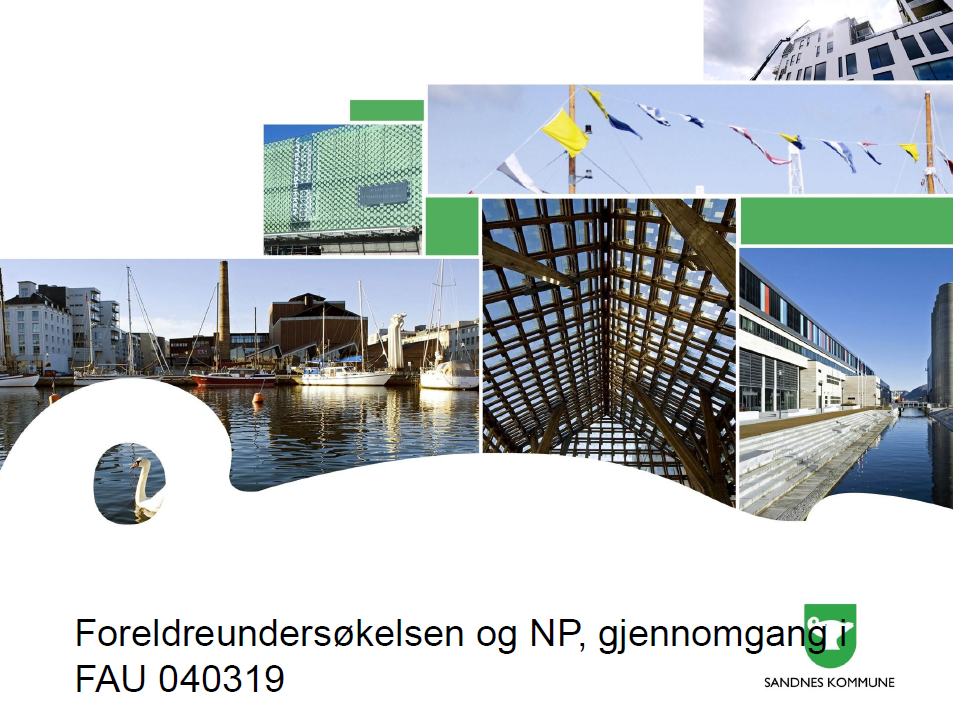 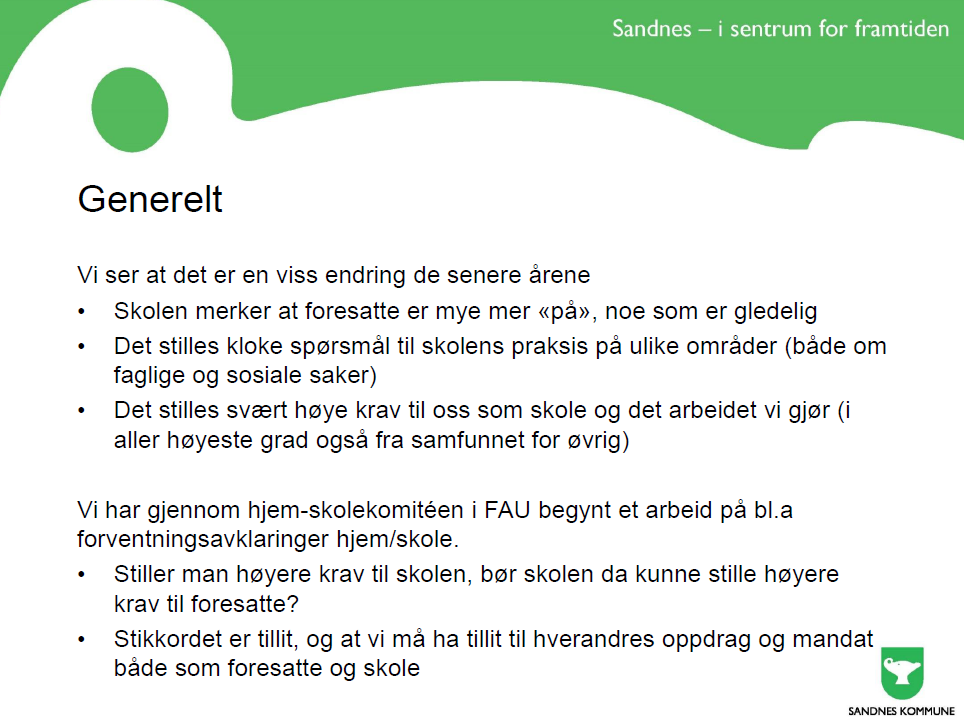 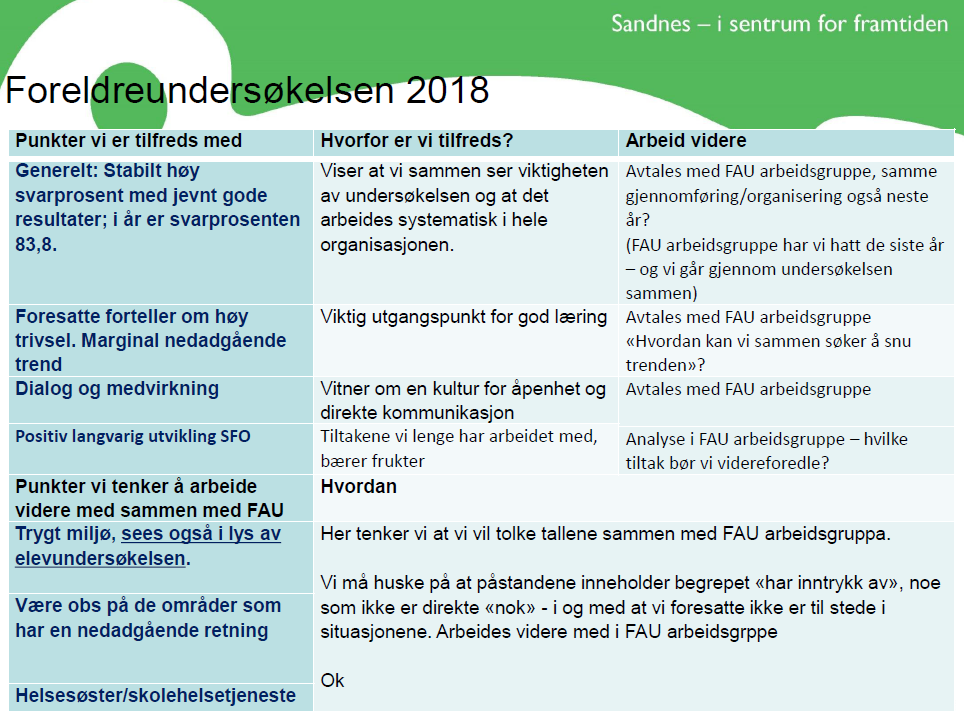 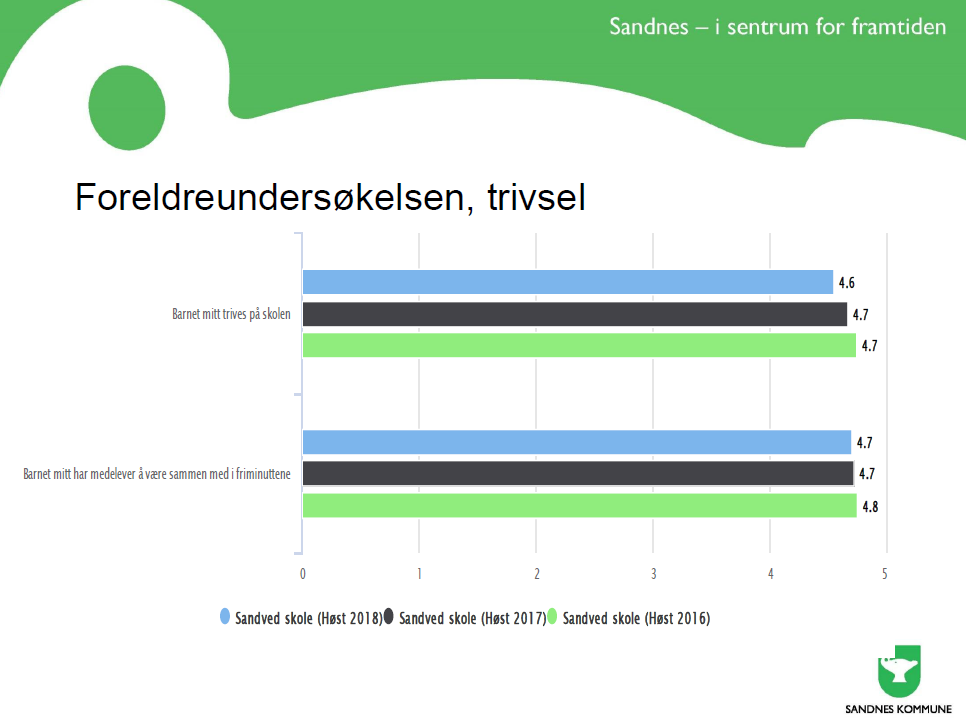 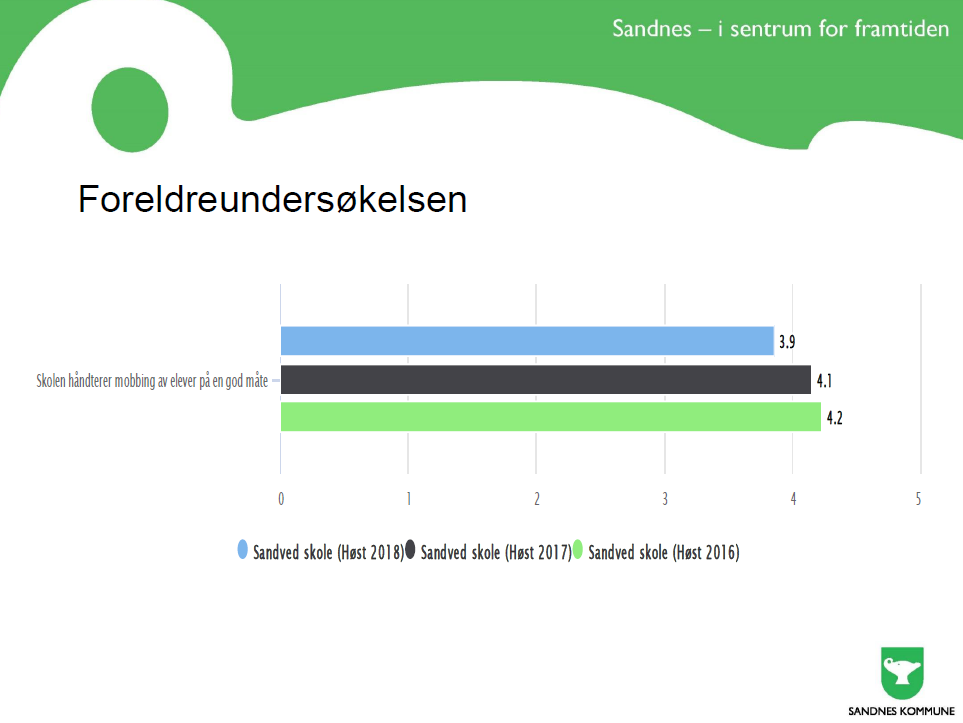 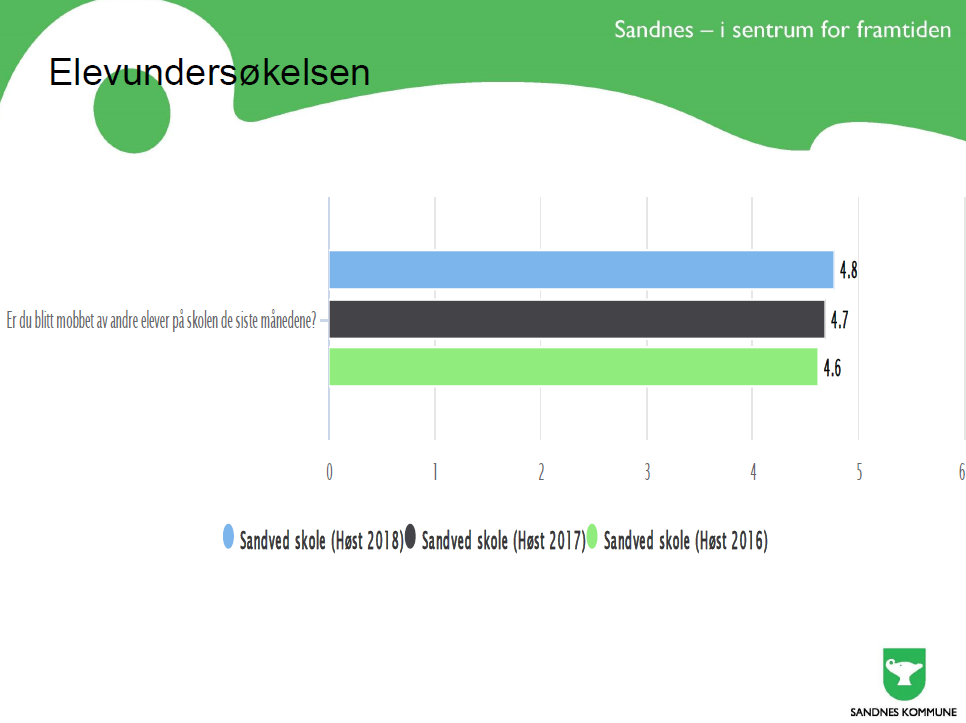 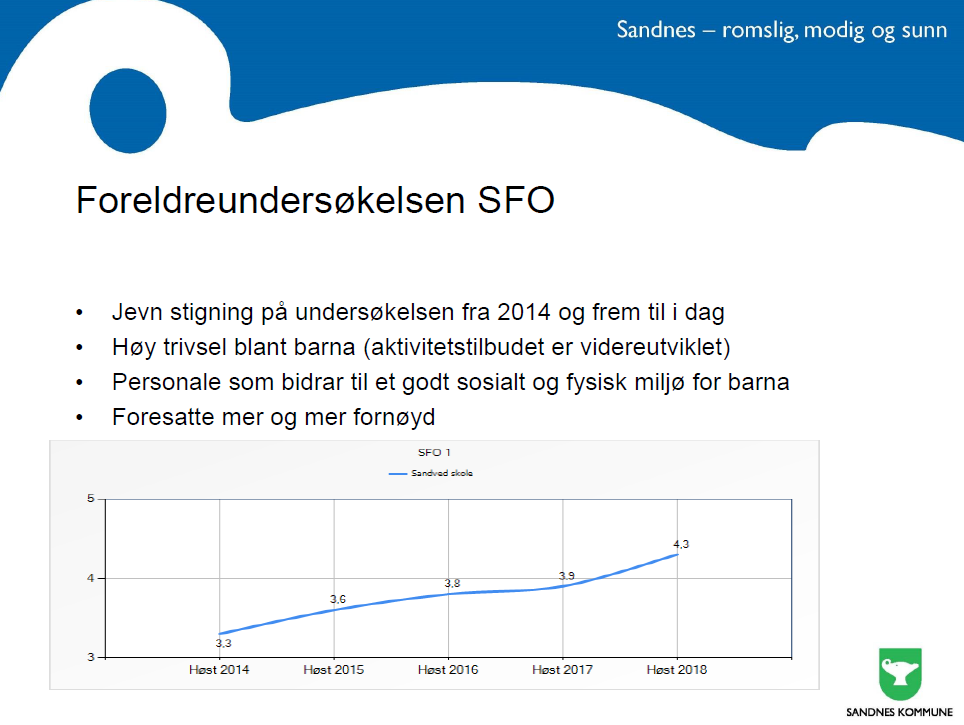 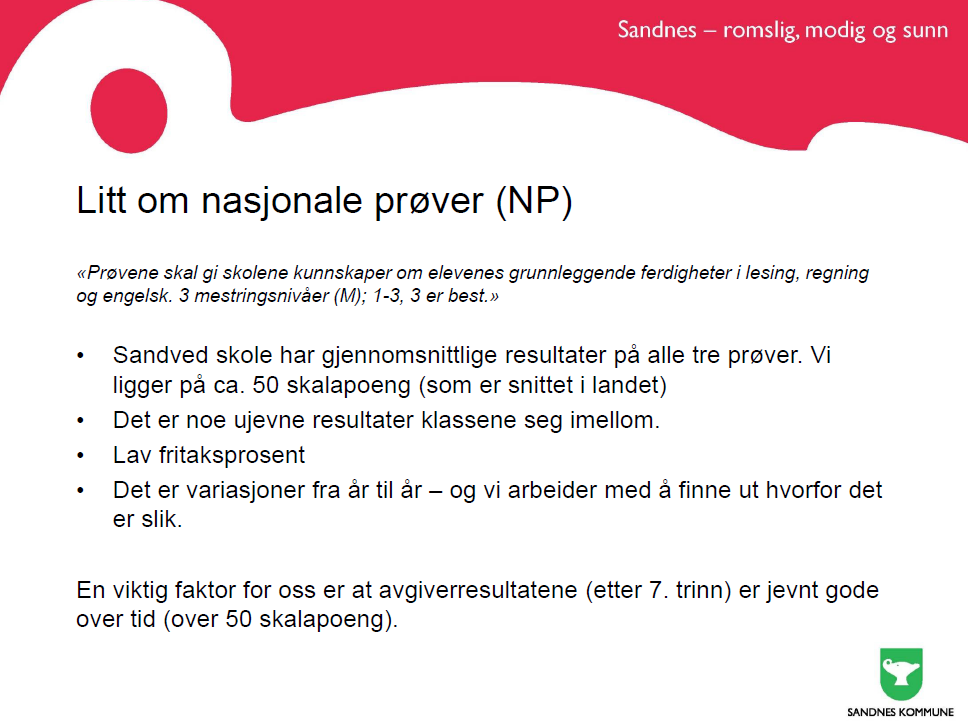 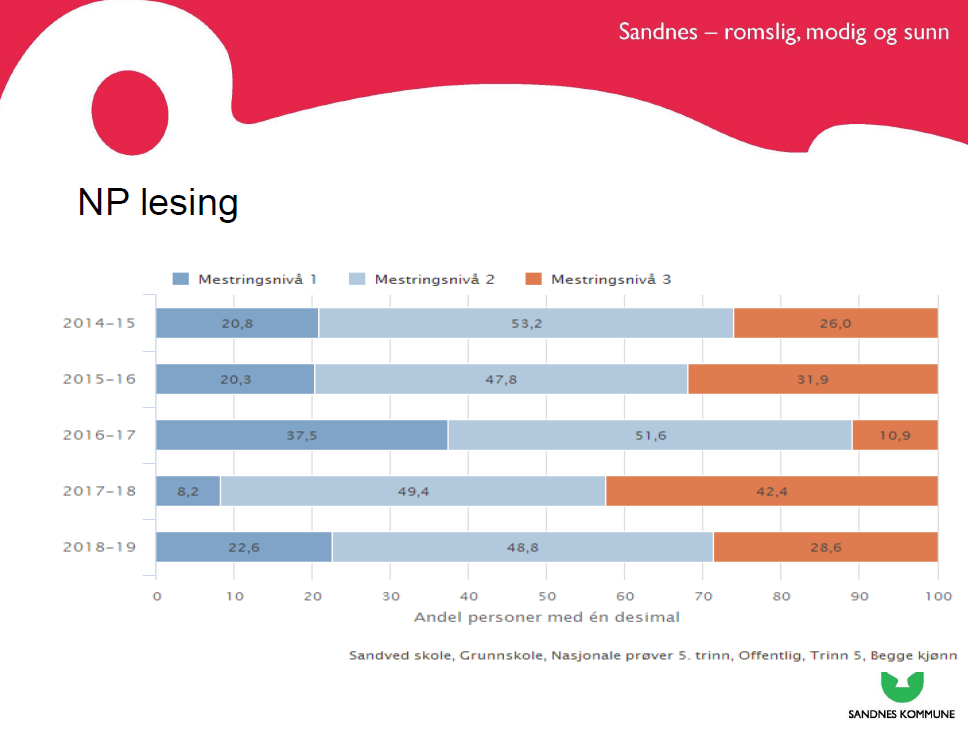 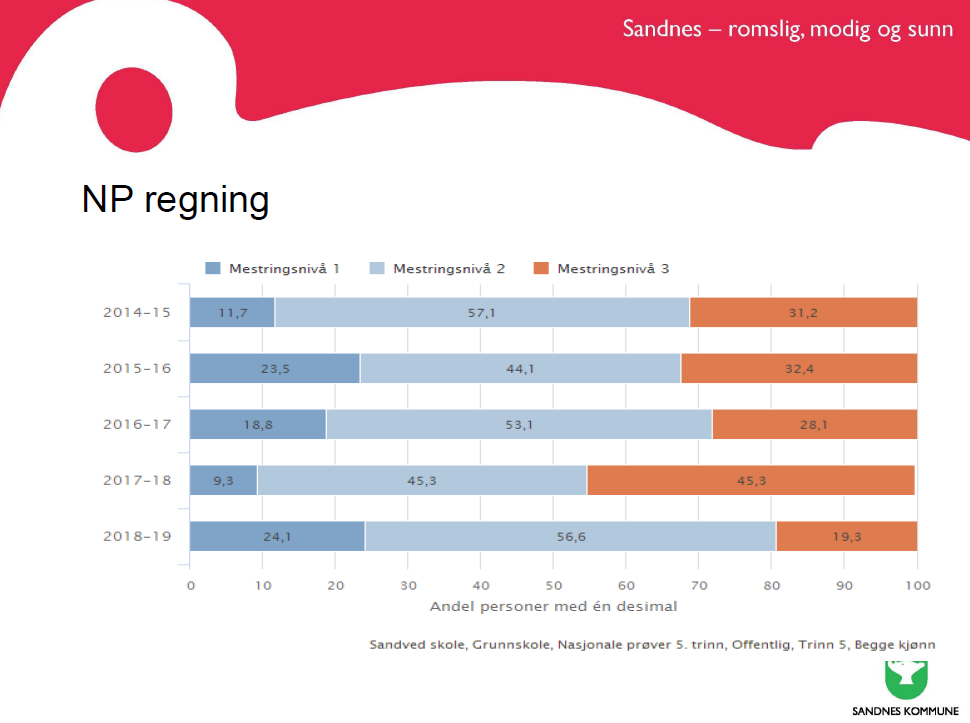 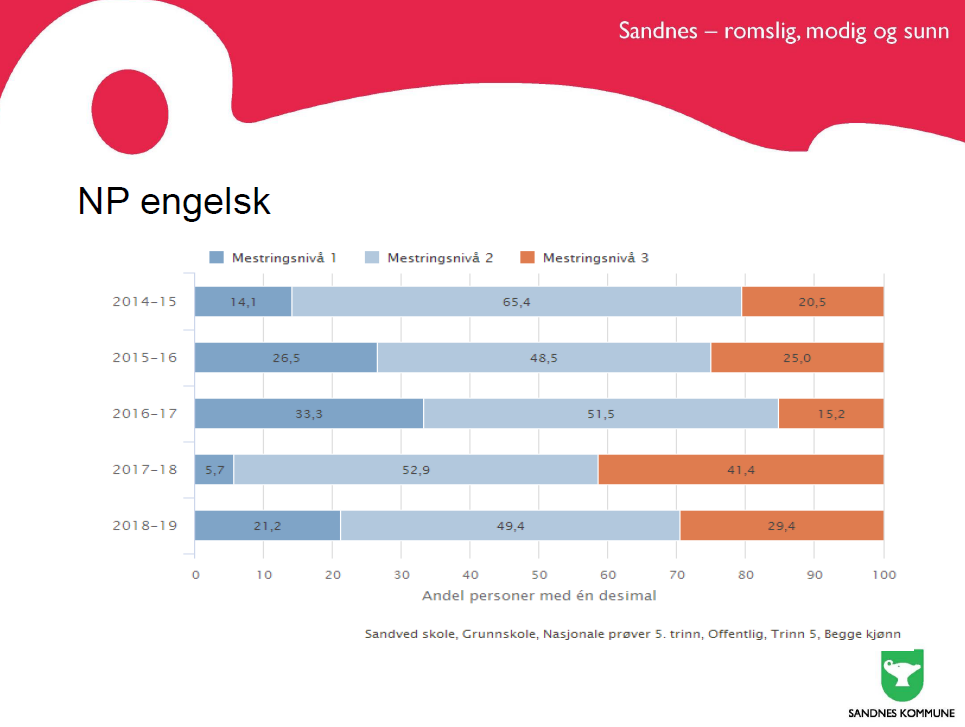 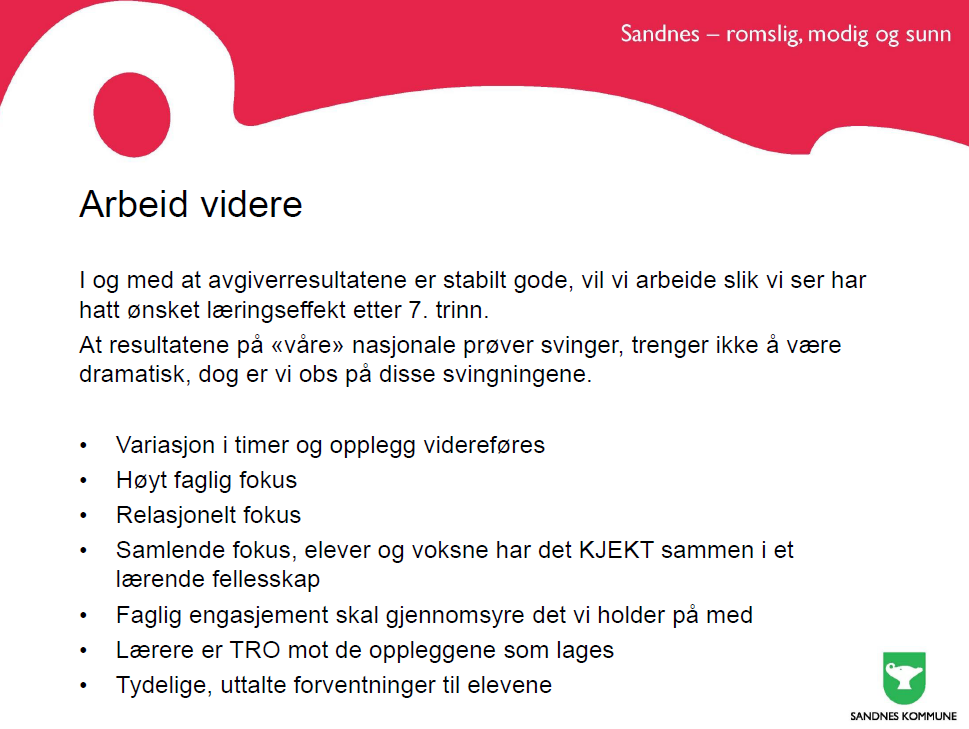 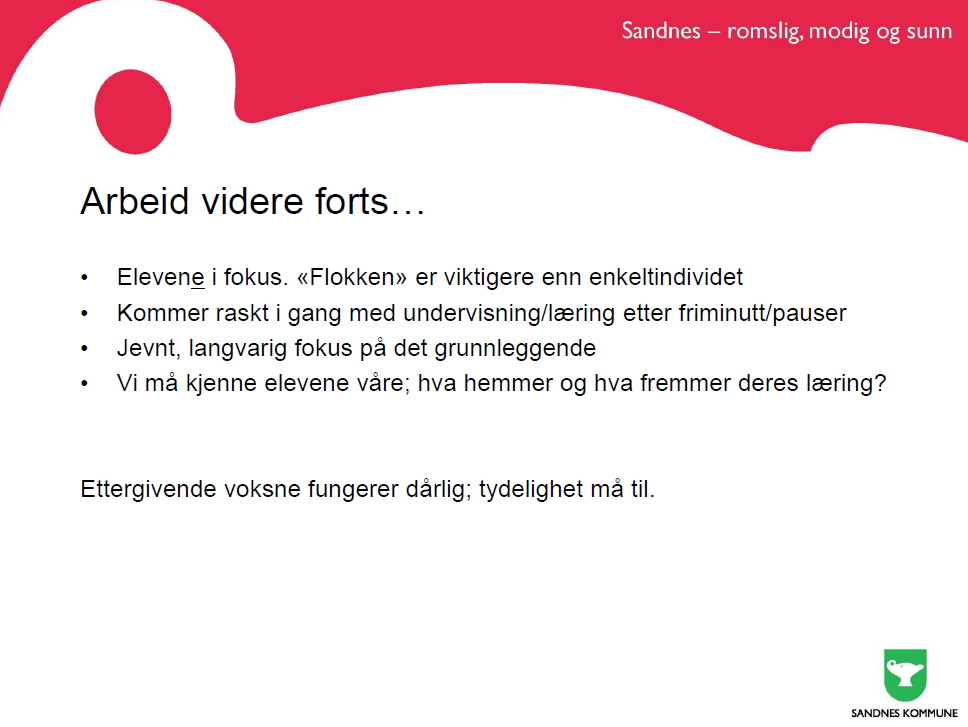 1ax2ax3ax4ax5ax6ax7axSFO 11bx2b3b4bx5b6bx7b1cx2cx3cx4cx5cx6cx7c1dx2dx3dx4dx5dx6dxIDTittelAksjon/AnsvarligSak 1VelkommenOppmøteregistreringFAU lederSak 2Informasjon fra ledelsenChromebook: Hva er skolens plan/opplæring for åivareta elevene fra å bli eksponert for uheldig innhold pånettet? Utgår til neste møte.Gjennomgang av foreldreundersøkelsen (lysbilder vedlagt)Kort oppsummering:Endring siste årene er at foreldre/foresatte er mer «på» og stiller høye krav, kan skolen også stille høyere krav til foreldre?Fau arbeidsgruppe = Hjem-skole komite.Veldig høy svarprosent, fokus i forkant viktig for deltakelse.Tiltak satt inn i 2013, positiv utvikling av SFO. Svingninger naturlig, mer obs på trender over flere år. En tydelig positiv eller negativ trend viser seg ikke fra år til år – men over flere år.Håndtering av mobbing, nedgang i poeng (fra 4.3 til 3.9) – Reaksjoner fra FAU:Ikke overraskende, enkelte elever utrykker at de er utrygge i friminutt. Enkelte foreldre forteller om utrygge elever og mistrivsel. Ingen informasjon fra skolen sin side om denne nedadgående trenden. Burde være en strategi for å få informasjon ut og samarbeid igang med foreldre på et tidligere tidspunkt.Klassebasert måte å håndtere problemer på noe som også gir positive opplevelser for noen.Opplevelse av mobbing fra elevene sin side viser en positiv trend de siste årene. Motsatt av hva foreldrene uttrykker??SFO viser jevn stigning siden 2014. Veldig postive tilbakemeldinger.Gjennomgang av nasjonale prøver (lysbilder vedlagt)Avgiverresultatene (etter 7.trinn) er stabilt gode selv om resultatene ellers svinger. Svingninger er ikke dramatisk, men noe å være obs på. Artikkel til ettertanke (Aftenposten): Læreren har påtatt seg rollen som underholder – Lisa Kara FrölandKjartanSak 3FAU FellesStatus fra Hjem-skole komiteen Takknemlig for samarbeid fra skolen sin side. Skolen opplever det som viktig og nyttig å treffe foreldrene i små grupper. Praktiske problemstillinger, forberedelser til møter osv.	Foreldrerollen – funnet foredragsholder til foreldremøte.Hva er komiteens hovedfokus? Fokus på rutiner og handlingsplaner i forhold til utagerende elever i skolen. Sandved skole har ansvar for å utarbeide rutiner/handlingsplaner, det vil være komiteens ansvar å komme med innspill.Reaksjoner fra FAU: Hva er definisjonen på utagerende elever?Burde fokuset vært skolemiljø? Går ikke på enkeltindivider. Hvordan kan foreldre som ikke har utagerende elever bidra, eller ikke bidra (om ønskelig)? Hvordan skal foreldre få informasjon om hvilke uheldige episoder som har skjedd? Bør finnes plan og rutiner for hvordan dette skal gjøres på riktig måte.Er en enkel mulighet for avviksføring et alternativ? En enkel prosedyre for å få kartlagt frekvensen på hendelser.FAU godkjenner at komiteen jobber videre med dette.TV- aksjonen: skal ansvaret for gjennomføringen i Sandvedbydel fortsette å ligge under FAU? Svein tar kontakt med Sandnes kommune. Dersom vi ikke ønsker å arrangere innsamlingaksjonen, hva blir konsekvensene om vi sier nei? Avstemming neste FAU møte etter fremlegg fra Svein.Teknolab - fortsatt under FAU? En fritidsakttivitet som er underlagt FAU. Onsdager kl. 19.00 i Sandved skole sine lokaler. Usikkerhet rundt hvorfor akkurat denne fritidsaktiviteten skal være underlagt FAU, Marit er i kontakt med lederen av aktiviteten. Avstemming neste møte om tekno-lab fremdeles skal være under FAU.Hege J. WeeSvein Oddvar NetlandMarit HembreSak 4EventueltIngen saker.Sak 5Komitearbeid5.1 Hjem-skole samarbeidReferat ikke mottatt. 5.2 Politisk gruppe. Kort referat av Marit Hembre:Sandved skole i Økonomiplan.Tekstarbeid til neste økonomiplan i kommunen har begynt. Vi i FAU følger sakslister og møtereferat for alle møter i utvalget for oppvekst og kultur, og bystyremøter. Vi tar opp igjen kontakt med Sandnesposten for å forberede henvendelse til kandidater på partilister til kommunevalget.